Solution 1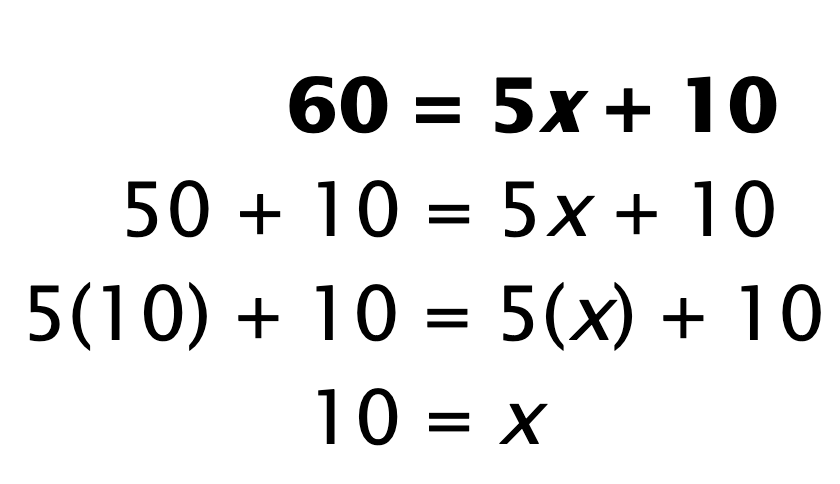 Solution 2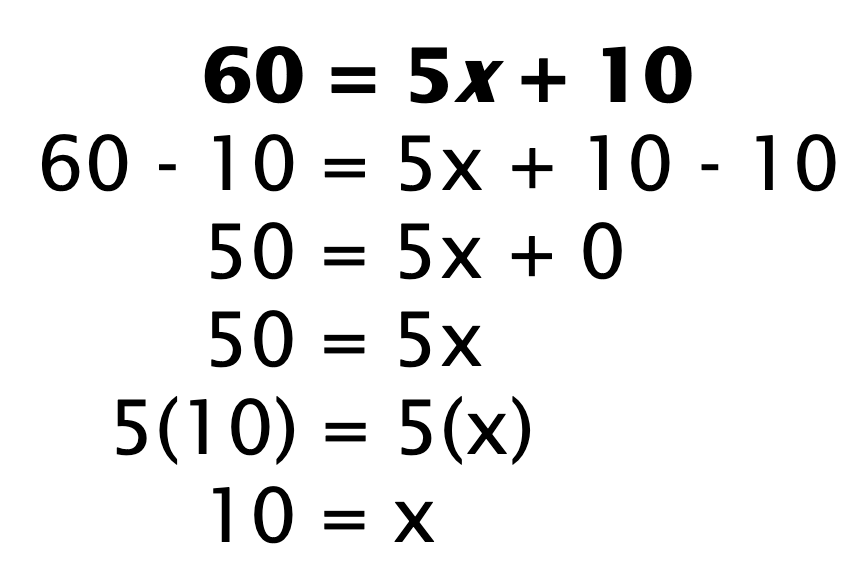 Diagram A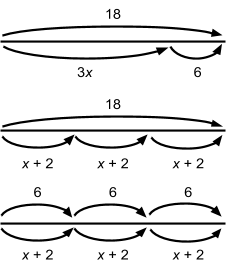 Diagram B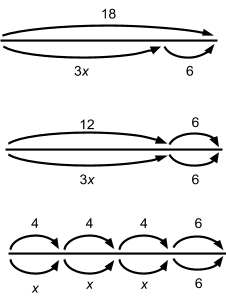 Diagram C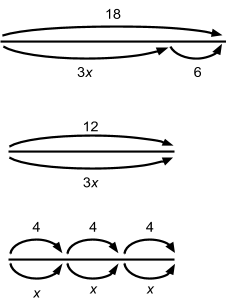 